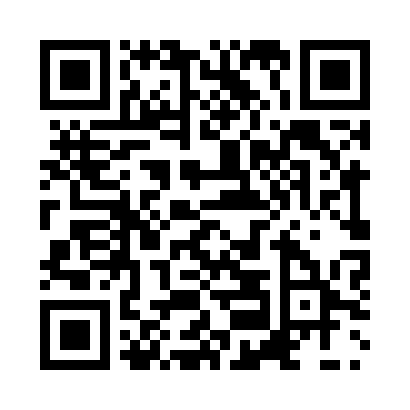 Prayer times for Kalaur, BangladeshWed 1 May 2024 - Fri 31 May 2024High Latitude Method: NonePrayer Calculation Method: University of Islamic SciencesAsar Calculation Method: ShafiPrayer times provided by https://www.salahtimes.comDateDayFajrSunriseDhuhrAsrMaghribIsha1Wed4:105:3112:043:316:367:582Thu4:095:3012:043:316:377:593Fri4:085:3012:033:316:377:594Sat4:075:2912:033:316:388:005Sun4:065:2812:033:306:388:016Mon4:055:2812:033:306:398:027Tue4:045:2712:033:306:398:028Wed4:035:2612:033:306:408:039Thu4:035:2612:033:296:408:0410Fri4:025:2512:033:296:418:0411Sat4:015:2512:033:296:418:0512Sun4:005:2412:033:296:428:0613Mon4:005:2412:033:296:428:0714Tue3:595:2312:033:296:438:0715Wed3:585:2312:033:286:448:0816Thu3:575:2212:033:286:448:0917Fri3:575:2212:033:286:458:0918Sat3:565:2112:033:286:458:1019Sun3:565:2112:033:286:468:1120Mon3:555:2012:033:286:468:1221Tue3:545:2012:033:286:478:1222Wed3:545:2012:033:276:478:1323Thu3:535:1912:033:276:488:1424Fri3:535:1912:033:276:488:1425Sat3:525:1912:043:276:498:1526Sun3:525:1812:043:276:498:1627Mon3:515:1812:043:276:498:1628Tue3:515:1812:043:276:508:1729Wed3:515:1812:043:276:508:1830Thu3:505:1812:043:276:518:1831Fri3:505:1712:043:276:518:19